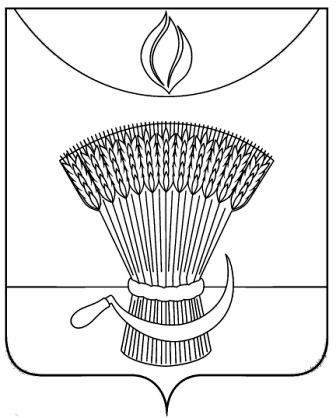 АДМИНИСТРАЦИЯ ГАВРИЛОВСКОГО РАЙОНАОТДЕЛ ОБРАЗОВАНИЯП Р И К А ЗО проведении профилактического мероприятия «Внимание - дети!»В  целях профилактики  детского  и подросткового дорожно-транспортного травматизма, восстановления у данных категорий участников движения навыков, связанных с безопасным поведением на улицах и дорогах, адаптации детей и подростков к транспортной среде в местах постоянного проживания, ПРИКАЗЫВАЮ:1.провести в период с 19 мая по 6 июня текущего года  на территории Гавриловского района профилактическое мероприятие «Внимание - дети!»;2.Директору МБОУ 2-Гавриловской сош А.А. Филимонову:2.1.осветить вопросы обеспечения профилактики детского дорожно-транспортного травматизма в средствах массовой информации; организовать и провести совместно со СМИ  целевые профилактические мероприятия, направленные  на повышение культуры поведения участников дорожного движения (водителей, велосипедистов, пешеходов), обеспечить безопасность детей на дороге;2.2.провести родительские собрания, на которых особое внимание уделить обеспечению безопасного поведения детей на дорогах, использованию световозвращающих элементов, доступу и эксплуатации детьми и подростками вело и мототехники с разъяснением возможных правовых последствий за неисполнение обязанностей по содержанию и воспитанию детей;2.3.провести беседы с родителями-водителями по вопросу обязательного применения при перевозке детей ремней безопасности и детских удерживающих устройств.2.4.для привлечения внимания общественности к проблеме обеспечения дорожной безопасности детей, разъяснения целей и задач мероприятия организовать распространение печатной продукции (буклеты, листовки, памятки), использовать возможности трансляционной сети общественного транспорта, наружной социальной рекламы и радиовещательной сети общеобразовательных организаций;2.5.организовать проведение профилактических и разъяснительных бесед в образовательных лагерях по вопросам предупреждения детского дорожно-транспортного травматизма и правилах поведения детей в экстремальных ситуациях;2.6. провести в образовательных организациях мероприятий с детьми (конкурсов, викторин и др.) направленных на пропаганду соблюдения Правил дорожного движения, воспитание навыков безопасного поведения на улицах и дорогах;2.7.организовать  проведение профилактических мероприятий по безопасности дорожного движения в рамках Международного дня защиты детей.  3.Заведующей детским садом «Солнышко»  Н.Н. Желудковой:  3.1.провести в МБДОУ детский сад «Солнышко»  занятия, тематические викторины, конкурсы и соревнования для закрепления навыков безопасного поведения детей   на дорогах;  	3.2.провести родительские собрания,  на которых особое внимание уделить вопросам обеспечения безопасного поведения детей на дорогах, включая беседы с родителями-водителями о необходимости применения ремней безопасности и детских удерживающих устройств при перевозке детей;4. Информацию о проделанной работе предоставить в отдел образования администрации района в письменной форме и  по  электронной почте согласно приложению 1 до 07.06.2021г.5. Контроль за исполнением настоящего приказа оставляю за собой.Начальник отдела образования                                           Н.Н. Кузенковаадминистрации района20.05.2021с.  Гавриловка 2-я№120